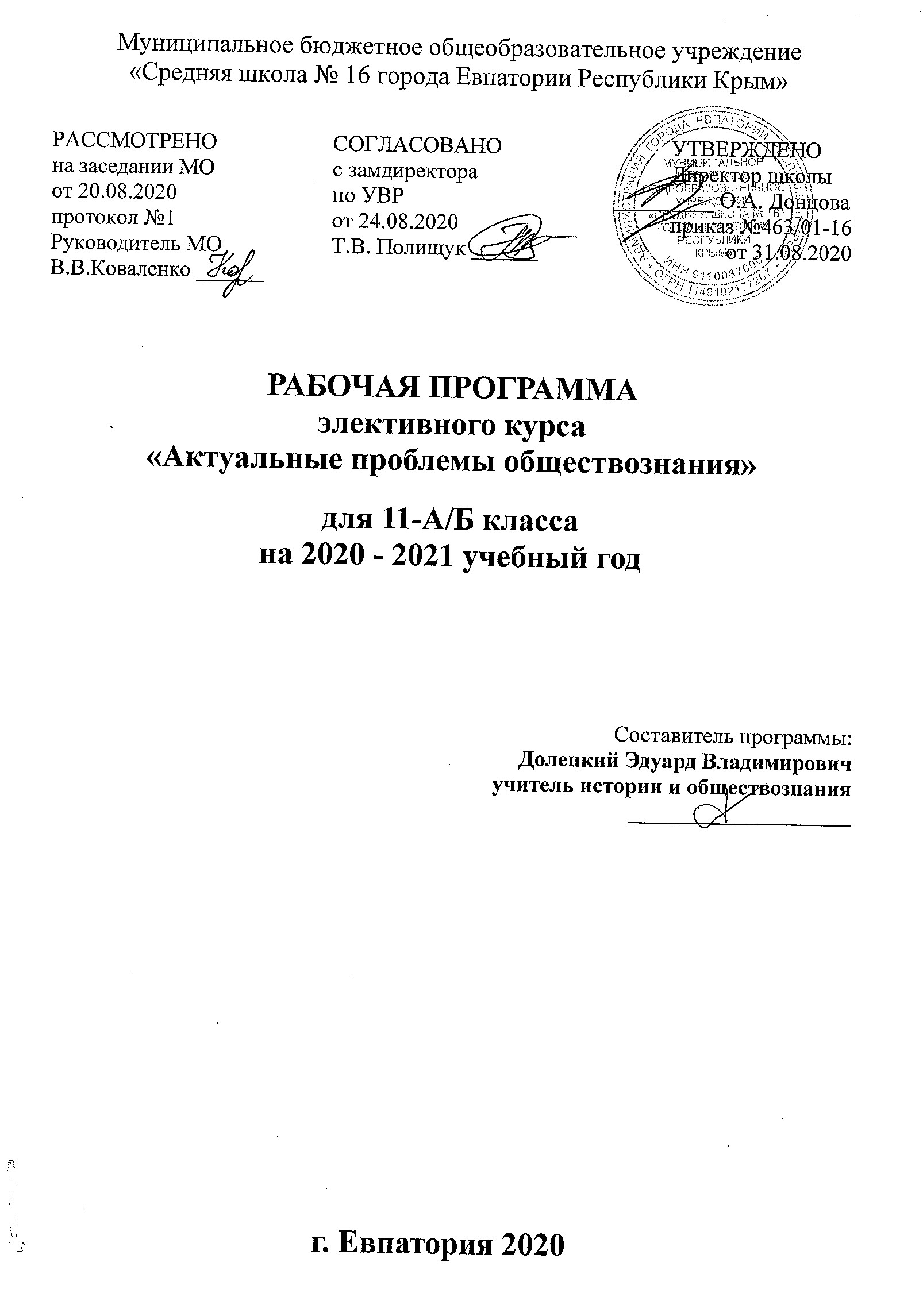 Муниципальное бюджетное общеобразовательное учреждение «Средняя школа № 16 города Евпатории Республики Крым» РАССМОТРЕНО			СОГЛАСОВАНО			УТВЕРЖДЕНОна заседании МО			с замдиректора				Директор школыот 20.08.2020			по УВР				_________ О.А. Донцовапротокол №1			от 24.08.2020				приказ №463/01-16Руководитель МО		Т.В. Полищук ______				от 31.08.2020В.В.Коваленко ______РАБОЧАЯ ПРОГРАММА элективного курса«Актуальные проблемы обществознания»для 11-А/Б класса на 2020 - 2021 учебный год Составитель программы: Долецкий Эдуард Владимировичучитель истории и обществознания____________________ г. Евпатория 2020Общеобразовательный стандарт: Федеральный компонент государственных стандартов НО, ОО, СО утвержденный приказом Минобразования РФ от 05.03.2004 №1089 (с изменениями от 07.06.2017г № 506)Рабочая программа курса «Актуальные проблемы обществознания» для 11-А класса составлена на основе авторской программы: Обществознание. Программы общеобразовательных учреждений, 6-11 классы. 11 класс / Обществознание. Л.Н. Боголюбов. – М.: Просвещение, 2011. – стр. 41.Учебник: Боголюбов Л. Н., Иванова Л. Ф., Лазебникова А. Ю. Обществознание. 11 класс : учебник для общеобразовательных организаций: Профильный уровень / Боголюбов Л. Н., Иванова Л. Ф., Лазебникова А. Ю. – М. : Просвещение, 2014. – 286 с.ПЛАНИРУЕМЫЕ РЕЗУЛЬТАТЫ ОСВОЕНИЯ КУРСАВ соответствии с требованиями, установленными ФКГОС, основной образовательной программой школы требования к результатам освоения курса включают требования к результатам освоения курса: – объяснять значение понятий о науке и философии; иметь представления о человеке и общество на различных этапах исторического развития; знать о роли деятельности в социально-гуманитарной сфере; – иметь представления о человеке и обществе; называть сферы общества, характеризовать ступени развития общества; знать состав и проблемы современного общества, взаимосвязь человека общества и природы; знать теории происхождения человека и становления общества; понимать сущность человека как проблема философии; иметь представления об историческом процессе и проблемах общественного прогресса; понимать роль свободы в деятельности человека; – знать о деятельности как способ существования людей; характеризовать деятельность людей и ее многообразие; иметь представления о содержании и формах духовной, трудовой, политическая деятельности; – характеризовать проблему познаваемости мира; иметь представления о понятии истины и ее критериях; знать о многообразии путей познания мира, – научном познании, социальном познании; – объяснять понятия личности; характеризовать признаки межличностных отношений; иметь представления об индивиде, индивидуальности, личности; знать о малых группах, групповой сплоченности, конформном поведении, групповой дифференциации и лидерстве. В результате изучения обществознания обучаемый должен знать: – социальные свойства человека, его взаимодействие с другими людьми; – сущность общества как формы совместной деятельности людей; – характерные черты и признаки основных сфер жизни общества; – содержание и значение социальных норм, регулирующих общественные отношения.В результате изучения обществознания обучаемый должен уметь: – описывать основные социальные объекты, выделяя их существенные признаки; человека как социально-деятельное существо; основные социальные роли; – сравнивать социальные объекты, суждения об обществе и человеке, выявлять их общие черты и различия; – объяснять взаимосвязи изученных социальных объектов (включая взаимодействия человека и общества, общества и природы, сфер общественной жизни); – приводить примеры социальных объектов определенного типа, социальных отношений; ситуаций, регулируемых различными видами социальных норм; деятельности людей в различных сферах; – оценивать поведение людей с точки зрения социальных норм, экономической рациональности; – решать познавательные и практические задачи в рамках изученного материала, отражающие типичные ситуации в различных сферах деятельности человека – осуществлять поиск социальной информации по заданной теме из различных ее носителей (материалы СМИ, учебный текст и другие адаптированные источники); различать в социальной информации факты и мнения; – самостоятельно составлять простейшие виды правовых документов (записки, заявления, справки и т.п.).В результате изучения обществознания обучаемый должен использовать приобретенные знания и умения в практической деятельности и повседневной жизни для: – полноценного выполнения типичных для подростка социальных ролей; – общей ориентации в актуальных общественных событиях и процессах; – нравственной и правовой оценки конкретных поступков людей; – реализации и защиты прав человека и гражданина, осознанного выполнения гражданских обязанностей – первичного анализа и использования социальной информации; – В результате изучения обществознания обучаемый должен приобрести общеучебные умения, навыки и способы деятельности: – сознательно организовывать свою познавательную деятельность (от постановки цели до получения и оценки результата); – владение такими видами публичных выступлений (высказывания, монолог, дискуссия), следование этическим нормам и правилам ведения диалога;  – выполнять познавательные и практические задания, в том числе с использованием проектной деятельности и на уроках и в доступной социальной практике:  – на использование элементов причинно-следственного анализа;  – на исследование несложных реальных связей и зависимостей;  – на определение сущностных характеристик изучаемого объекта; выбор верных критериев для сравнения, сопоставления, оценки объектов; – на поиск и извлечение нужной информации по заданной теме в адаптированных источниках различного типа; – на перевод информации из одной знаковой системы в другую (из текста в таблицу, из аудиовизуального ряда в текст и др.), выбор знаковых систем адекватно познавательной и коммуникативной ситуации; – на объяснение изученных положений на конкретных примерах; – на оценку своих учебных достижений, поведения, черт своей личности с учетом мнения других людей, в том числе для корректировки собственного поведения в окружающей среде, выполнение в повседневной жизни этических и правовых норм, экологических требований; – на определение собственного отношения к явлениям современной жизни, формулирование своей точки зрения.Результаты изучения курса соответствуют государственным требованиям, предъявляемым к подготовке выпускников общеобразовательных учреждений РФ. Требования направлены на реализацию личностно ориентированного, деятельностного и практико-ориентированного подходов; освоение учащимися интеллектуальной и практической деятельности; овладение знаниями и умениями, востребованными в повседневной жизни, позволяющими ориентироваться в окружающем мире, значимыми для сохранения окружающей среды и собственного здоровья.СОДЕРЖАНИЕ УЧЕБНОГО КУРСА1. Экономическая жизнь общества (10 часов)Экономика и экономическая наука. Что изучает экономическая наука. Экономическая деятельность. Измерители экономической деятельности. Понятие ВВП. Экономический рост и развитие. Факторы экономического роста. Экономические циклы. Рынок и рыночные структуры. Конкуренция и монополия. Спрос и предложение. Факторы спроса и предложения. Фондовый рынок. Акции, облигации и другие ценные бумаги. Роль фирм в экономике. Факторы производства и факторные доходы. Постоянные и переменные издержки. Экономические и бухгалтерские издержки и прибыль. Налоги, уплачиваемые предприятиями. Бизнес в экономике. Организационно-правовые формы и правовой режим предпринимательской деятельности. Роль государства в экономике. Общественные блага. Внешние эффекты. Госбюджет. Государственный долг. Основы денежной и бюджетной политики. Защита конкуренции и антимонопольное законодательство. Банковская система. Роль центрального банка. Основные операции коммерческих банков. Финансовые институты. Виды, причины и последствия инфляции. Рынок труда. Безработица. Причины и экономические последствия безработицы. Государственная политика в области занятости. Мировая экономика. Государственная политика в области международной торговли. Глобальные проблемы экономики. Экономика потребителя. Сбережения, страхование. Защита прав потребителя. Экономика производителя. Рациональное экономическое поведение потребителя и производителя. 2. Социальная сфера (9 часов)Социальная структура общества. Социальная мобильность. Социальные нормы и отклоняющееся поведение. Преступность. Нации и межнациональные отношения. Семья и быт. Гендер – социальный пол. Молодёжь в современном обществе. Демографическая ситуация в современной России.3. Политическая жизнь общества (15 часов)Политика и власть. Политическая система. Гражданское общество и правовое государство. Демократические выборы. Политические партии и партийные системы. Политическая элита и политическое лидерство. Политическое сознание. Политическое поведение. Политический процесс и культура политического участия.ТЕМАТИЧЕСКОЕ ПЛАНИРОВАНИЕКАЛЕНДАРНО-ТЕМАТИЧЕСКОЕ ПЛАНИРОВАНИЕ11-А11-Б№ раздела и темыНаименование разделов и темКол-во часов1Экономическая жизнь общества102Социальная сфера93Политическая жизнь общества15Всего34№ п/п№ п/п№ п/п№ п/пДата урокаДата урокаДата урокаДата урокаТемапланпланфактфактпланпланфактфактТема1. Экономическая жизнь общества (10 часов)1. Экономическая жизнь общества (10 часов)1. Экономическая жизнь общества (10 часов)1. Экономическая жизнь общества (10 часов)1. Экономическая жизнь общества (10 часов)1. Экономическая жизнь общества (10 часов)1. Экономическая жизнь общества (10 часов)1. Экономическая жизнь общества (10 часов)1. Экономическая жизнь общества (10 часов)02.0902.09Роль экономики в жизни обществаРоль экономики в жизни общества09.0909.09Экономика: наука и хозяйствоЭкономика: наука и хозяйство16.0916.09Экономический рост и развитиеЭкономический рост и развитие23.0923.09Рыночные отношения в экономикеРыночные отношения в экономике30.0930.09Фирма в экономикеФирма в экономике07.1007.10Правовые основы предпринимательской деятельностиПравовые основы предпринимательской деятельности14.1014.10Экономика и государствоЭкономика и государство21.1021.10Финансы в экономикеФинансы в экономике28.1028.10Занятость и безработицаЗанятость и безработица11.1111.11Мировая экономика. Глобальные проблемы экономикиМировая экономика. Глобальные проблемы экономики2. Социальная сфера (9 часов)2. Социальная сфера (9 часов)2. Социальная сфера (9 часов)2. Социальная сфера (9 часов)2. Социальная сфера (9 часов)2. Социальная сфера (9 часов)2. Социальная сфера (9 часов)2. Социальная сфера (9 часов)2. Социальная сфера (9 часов)18.1118.11Социальная структура общества25.1125.11Социальная мобильность02.1202.12Социальные нормы и отклоняющееся поведение09.1209.12Нации и межнациональные отношения16.1216.12Семья и быт23.1223.12Молодёжь в современном обществе30.1230.12Молодёжь в современном обществе13.0113.01Демографическая ситуация в современной России20.0120.01Демографическая ситуация в современной России3. Политическая жизнь общества (15 часов)3. Политическая жизнь общества (15 часов)3. Политическая жизнь общества (15 часов)3. Политическая жизнь общества (15 часов)3. Политическая жизнь общества (15 часов)3. Политическая жизнь общества (15 часов)3. Политическая жизнь общества (15 часов)3. Политическая жизнь общества (15 часов)3. Политическая жизнь общества (15 часов)27.0127.01Политика и власть03.0203.02Политическая система10.0210.02Гражданское общество и правовое государство17.0217.02Демократические выборы24.0224.02Политическая элита и политическое лидерство03.0303.03Политическая элита и политическое лидерство10.0310.03Политическая элита и политическое лидерство17.0317.03Политическое сознание31.0331.03Политическое поведение07.0407.04Политическое поведение14.0414.04Политический процесс и культура политического участия21.0421.04Политический процесс и культура политического участия28.0428.04Политика и право05.0505.05Политика и право19.0519.05Итоговое занятие по теме «Политическая жизнь общества»№ п/п№ п/п№ п/п№ п/пДата урокаДата урокаДата урокаДата урокаТемапланпланфактфактпланпланфактфактТема1. Экономическая жизнь общества (10 часов)1. Экономическая жизнь общества (10 часов)1. Экономическая жизнь общества (10 часов)1. Экономическая жизнь общества (10 часов)1. Экономическая жизнь общества (10 часов)1. Экономическая жизнь общества (10 часов)1. Экономическая жизнь общества (10 часов)1. Экономическая жизнь общества (10 часов)1. Экономическая жизнь общества (10 часов)04.0904.09Роль экономики в жизни обществаРоль экономики в жизни общества11.0911.09Экономика: наука и хозяйствоЭкономика: наука и хозяйство18.0918.09Экономический рост и развитиеЭкономический рост и развитие25.0925.09Рыночные отношения в экономикеРыночные отношения в экономике02.1002.10Фирма в экономикеФирма в экономике09.1009.10Правовые основы предпринимательской деятельностиПравовые основы предпринимательской деятельности16.1016.10Экономика и государствоЭкономика и государство23.1023.10Финансы в экономикеФинансы в экономике30.1030.10Занятость и безработицаЗанятость и безработица13.1113.11Мировая экономика. Глобальные проблемы экономикиМировая экономика. Глобальные проблемы экономики2. Социальная сфера (9 часов)2. Социальная сфера (9 часов)2. Социальная сфера (9 часов)2. Социальная сфера (9 часов)2. Социальная сфера (9 часов)2. Социальная сфера (9 часов)2. Социальная сфера (9 часов)2. Социальная сфера (9 часов)2. Социальная сфера (9 часов)20.1120.11Социальная структура общества27.1127.11Социальная мобильность04.1204.12Социальные нормы и отклоняющееся поведение11.1211.12Нации и межнациональные отношения18.1218.12Семья и быт25.1225.12Молодёжь в современном обществе15.0115.01Молодёжь в современном обществе22.0122.01Демографическая ситуация в современной России29.0129.01Демографическая ситуация в современной России3. Политическая жизнь общества (15 часов)3. Политическая жизнь общества (15 часов)3. Политическая жизнь общества (15 часов)3. Политическая жизнь общества (15 часов)3. Политическая жизнь общества (15 часов)3. Политическая жизнь общества (15 часов)3. Политическая жизнь общества (15 часов)3. Политическая жизнь общества (15 часов)3. Политическая жизнь общества (15 часов)05.0205.02Политика и власть12.0212.02Политическая система19.0219.02Гражданское общество и правовое государство26.0226.02Демократические выборы05.0305.03Политическая элита и политическое лидерство12.0312.03Политическая элита и политическое лидерство19.0319.03Политическая элита и политическое лидерство02.0402.04Политическое сознание09.0409.04Политическое поведение16.0416.04Политическое поведение23.0423.04Политический процесс и культура политического участия30.0430.04Политический процесс и культура политического участия07.0507.05Политика и право14.0514.05Политика и право21.0521.05Итоговое занятие по теме «Политическая жизнь общества»